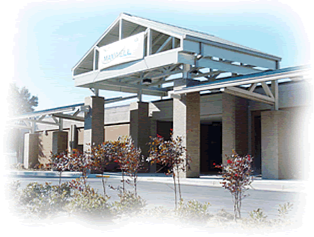 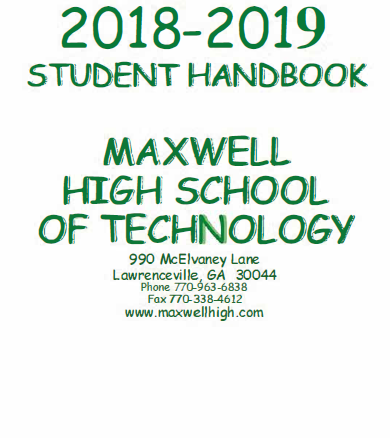 TABLE OF CONTENTS											Page2018 - 2019 School Calendar						 2-3Contact Information								 4Bell Schedule/ Information Guide					 	 5Welcome									  	 6Faculty and Staff								 7GCPS Vision and Mission						   	 8General Information							          9-12Professional Dress Guidelines						 9Academics and Instruction					       		 13-14Attendance Procedures						        	 15-17Student Behavior							        	 18-20Guidance and Counseling						          21Contributions/Student Organizations				 	 22Dual Enrollment and Community Service Seal			 23Classroom/Lab Expectations Form					 24Electronic Device Policy Form						 25Media Release Form								 26Maxwell High School of TechnologyStudent Calendar 2018-2019August 	2			Open House – Maxwell 1:00-3:00pm6			1st Day of School6-24			SPG Pre-Assessment Window – All Programs – Teacher administered online31   			Ambassador Applications DUESeptember3			Labor Day Holiday7			Progress Reports Issued - 4 weeks10			Ambassador Acceptance NoticesTBD			FCCLA Fall Leadership Conference18			Student Ambassador Training & Tour –GSMST (7:45-10:15 & 11:10-1:35)19-21			Work Ready Dress for Success OctoberTBD			SkillsUSA Champions Rally4-5			Fall Break8			Teacher Planning/Student Holiday9, 11-12		Work Ready – Getting Along with People12			Progress Reports Issued – 9 weeksTBD			SkillsUSA Fall Leadership Conference TBD			FCCLA – Fall RallyTBD			HOSA Fall Leadership Rally, Perry, GANovember 6			Student/Teacher Holiday9			Progress Reports Issued – 13 weeks 14-15			Georgia Apply to College Event Provided by Maxwell Counselors – Seniors Only19-23			Thanksgiving HolidaysNovember 26 - December 7	Performance Exams/MaxwellDecember3-20			Dual Enrollment Classes - SPG Administration Window12-14			Maxwell Final Written Exam Administration Window 18-20			Maxwell Enrichment - Home School Exams/Early ReleaseWinter Break December 21, 2018-January 1, 20192nd semester 		Work Ready: Mock Interviews Maxwell Teacher Classrooms MandatoryJanuary9, 16, 23 & 30		Program Collaboration - Mandatory2			Teacher Planning/Student Holiday2			Faculty Meeting #5 – Breakfast 8:30 am Meeting 9:00 am3			First day of 2nd Semester21			MLK Jr. Holiday 24			PLC Meeting #6February	1			Progress Reports Issued – 4 weeks6-7,11			Work Ready/Career Trends and Job Information18			Teacher Planning/Student HolidayTBD			SkillsUSA Region CompetitionTBD			FCCLA Star Events21			Open House/Recruitment – 5:00-7:00 pmMarch14			College & Career Fair15			Progress Reports Issued – 9 weeksTBD			SkillsUSA State Leadership and Skills ConferenceTBD			FCCLA State Leadership MeetingApril1-5			Spring Break 12			Progress Reports Issued – 13 weeks10-12 & 16-18		Work Ready – Dining Etiquette/Maxwell Culinary Arts/Mock RestaurantApril 22 - May 10	End of Pathway Assessments (EOPA)/MaxwellApril 29 - May 10 _Performance Exams/MaxwellMay6- 16			AP Exams – Home Schools2 – 22			SPG Post Assessment Window Teacher administered online 2			Honor’s Night/GSMST Commons 5:45pmMay 13 – 16		Maxwell 2nd Semester Final Exams Window17			Maxwell Enrichment - Home School Exams20-22			Maxwell Enrichment - Home School Exams/Early Release22			Last Day of SchoolMAXWELL HIGH SCHOOL OF TECHNOLOGY990 McElvaney LaneLawrenceville, GA 30044“Your Career Begins Here”Main Office				770-963-6838Guidance Office			770-338-4604Attendance Office			770-963-6838Curriculum				770-338-4601/4603Discipline				770-338-4624Early Childhood Pre-School	770-338-4617Clinic Office				770-338-4619CTI Office				770-338-4828www.maxwellhigh.comProperty of:  ________________________________________Address:  ___________________________________________Phone #:  ___________________________________________Local School:  _______________________________________In Case of Emergency, please notify:  ___________________Name:  ________________________   Phone #:  ___________Bell ScheduleA.M. Session 7:45 A.M.			Class Begins10:15 A.M.		Morning Session EndsP.M. Session11:10 A.M.		Class Begins 1:40 P.M.			Afternoon Session EndsINFORMATION GUIDE FOR STUDENTSShould you need assistance with any of the following areas, you may contact the person/office listed below:Accident Insurance Claim Forms		Mrs. ThomasAcademic Advisement			Dr. GroceAnnouncements				Front OfficeAudio-Visual Information			Mr. SorahAttendance/Discipline Clerk			Mrs. SerranoClinic Worker					Ms. EdgarCollege Application/Information		Dr. GroceCTI						Ms. Baggett, Mr. Pendley, Mrs. Nichols, Mrs. ArcherDiscipline Information			Mr. StiltnerESOL						Mrs. Folkard, Ms. KarlickFCCLA	Mrs. Grant, Ms. Mundy, Mrs. Tillman, Mrs. McFallGraduation Requirements			Dr. GroceHOSA						Mrs. Hoag, Mrs. Pontalti, Mrs. Saulmon, Ms. Compton						Mr. WojtckowskiInstruction/Curriculum			Dr. HoffmannLost and Found				Front OfficeParking Information				Mr. Stiltner/Mrs. SerranoPersonal Guidance				Dr. GroceSchedule Information				Dr. HoffmannSkillsUSA                                                       Mrs. Stallings, Mr. SorahFrom the Principal . . .Dear Students,Greetings and welcome to you on behalf of the Maxwell High school Faculty and Staff. We hope everything is going well for you and that 2018-2019 will be an exciting and rewarding school year. Maxwell carries a strong tradition of academic excellence and is lauded as one of the outstanding career and technical high schools in the state of Georgia.  I earnestly challenge you to build on our legacy and seek your cooperation and assistance to put forth your best effort in all facets of your education.  My pledge to you is to provide a quality education, within a safe and secure learning environment, for all of our students.This student handbook is provided as a resource for you and contains invaluable information regarding academic, attendance, discipline, and important dates for the school year. Please familiarize yourself with this handbook and refer to it should you have general questions about Maxwell. Also, please feel free to call on a member of our staff should you have any questions concerning Maxwell.

I look forward to an exciting and rewarding school year for you. Please let me know if you need my assistance.

Regards,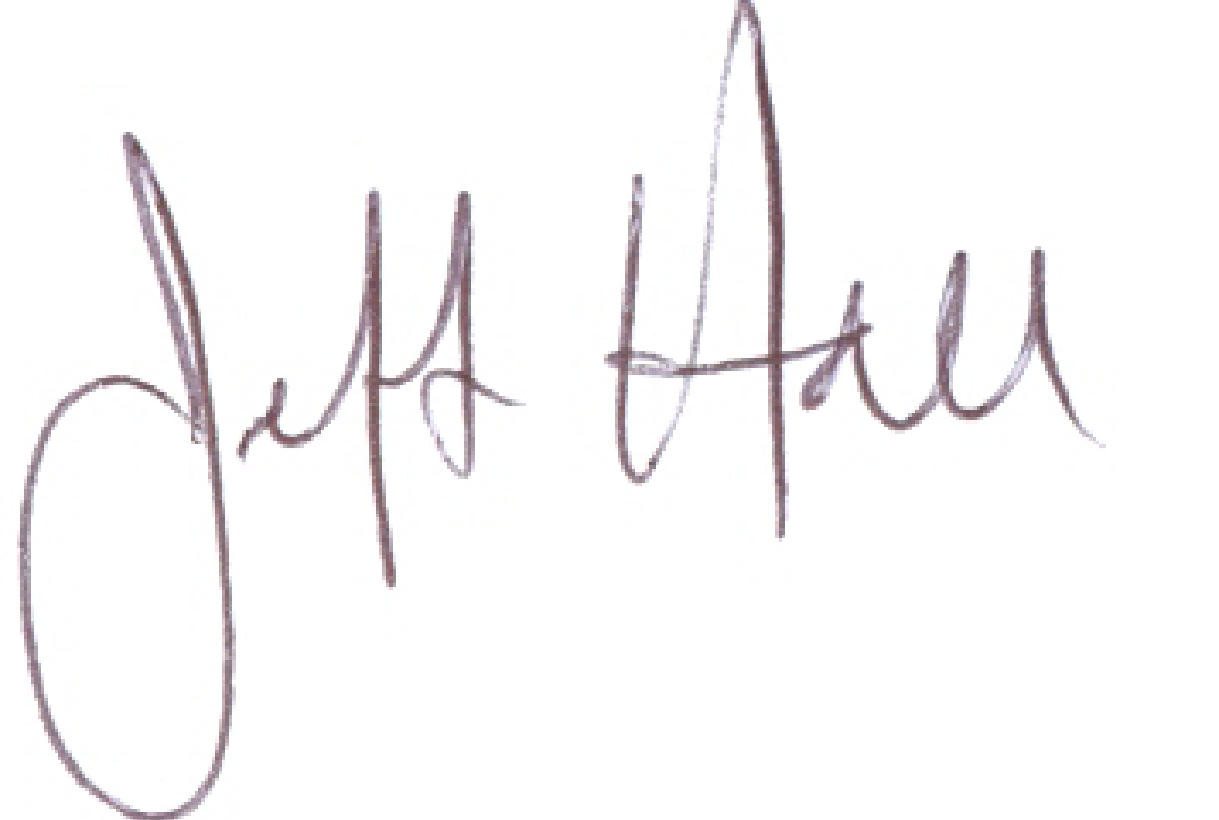 Dr. Jeff HallMaxwell High School of Technology Mission Statement"Maxwell Career Academy, in partnership with business, industry, labor, parents, students, and post-secondary institutions, will provide students with world-class academic, technical, dual enrollment opportunities and employment skills needed to successfully enter the workforce and/or post-secondary institutions."“Your Career Begins Here”ADMINISTRATIONDr.  Jeff Hall, PrincipalDr. Vicki Hoffmann, Assistant PrincipalBrian Stiltner, Assistant PrincipalCOUNSELORSDr. LaVonna GroceEmily LatoneCLERICAL STAFFKeelie Thomas, Administrative AssistantCarol Moore, BookkeeperLisa Daenen, SDMC/RegistrarJennifer Serrano, Attendance/Discipline ClerkLynne Edgar, Clinic WorkerTECHNICAL SUPPORT STAFFTim Meers, Technology Support TechnicianJohn Sorah, Local School Technology CoordinatorTEACHERSArchitecture Drawing & Design	Dee TillmanAutomobile Maintenance &		Max Chavez		Rich Getrum		Ervin Cruz Light RepairCarpentry				Mike Mahaffey		Jeff Folkard		Kent DoehrmanCollision Repair			Paul Kable		Sam Melaragno		Culinary Arts			Deborah Grant		Amanda WilliamsEarly Childhood Education		Jennifer Mundy		Karey McFallElectronics				Ken WomackFire & Emergency Services 		Gary LaPrad(Firefighting)			Flight Operations			Kenneth PhelpsHVACR				Mike Mahaffey		Jeff Folkard		Kent DoehrmanGraphic Design			Michael Bates 	Law Enforcement Services		Shalesia Richards	Scott WilsonManufacturing			Brandon MyersPersonal Care Services 		Janice Loyd		Cathy Smith		Latoya Browder(Cosmetology)			Programming 			Mark JamesTherapeutic Services (Healthcare)	Katie Pontalti		Genia Saulmon		Cortney Compton							Michael Wojtkowski	Barbara Hoag			Welding				Charles Kachmar	CTI					Stephanie Archer	Marsha Baggett		Linda Nichols		Brett PendleyESOL				Karen Folkard		Cathy Karlick			Georgia Pre-K Program		Arlene Bishop		Tricia Floyd		Martha Carmack					Linda Kay BrownIn School Suspension		Linda BreedloveLanguage Arts			Jessica StallingsMathematics			Tim MaloneyScience				Bruce RountreePara ProfessionalsCarmencita Corbett		Sue Compton		Harry Ehrenborg 	Alicia Grady				Doug Harper			Frank Kirkman 	       	Randy Romines		Stacy Tyler		  	Pre-K Paraprofessionals					Stellar SubstituteNaomi Rivera 	Susan Frye				Patti O’ByrneGWINNETT COUNTY PUBLIC SCHOOLSVisionGwinnett County Public Schools will become a system of world-class schools where students acquire the knowledge and skills to be successful in college and careers.MissionThe mission of Gwinnett County Public Schools is to pursue excellence in academic knowledge, skills, and behavior for each student resulting in measured improvement against local, national, and world-class standards.Strategic GoalsGoal 1:  Gwinnett County Public Schools will ensure a world-class education for all students by focusing on teaching and learning the Academic Knowledge and Skills (AKS) curriculum.Goal 2:  Gwinnett County Public Schools will ensure a safe, secure, and orderly environment for all.Goal 3:  Gwinnett County Public Schools will optimize student achievement through responsible stewardship of its financial resources and the proactive pursuit of all resources necessary to meet current and future demands.Goal 4:  Gwinnett County Public Schools will recruit, employ, develop, and retain a workforce that achieves the mission and goals of the organization.Goal 5:  Gwinnett County Public Schools will support instructional and operational needs with technological systems and processes that support effective performance and desired results.Goal 6:  Gwinnett County Public Schools will provide and manage the system’s facilities and operations in an exemplary manner as determined by programmatic needs and best management practices.Goal 7:  Gwinnett County Public Schools will apply continuous quality improvement strategies and principles as the way the organization does business.GENERAL INFORMATIONClinic CardsPlease return student locator form verified and signed by a parent.  This form must be on file before a student is allowed to check out.ContributionsA contribution is requested of each student attending Maxwell High School of Technology (MHST).  This contribution helps defray the high costs involved in offering a quality career/technical education program.  This fee also helps to defray the cost of our Maxwell Work Ready Program.  All contributions may be made through My Payments Plus at www.mypaymentsplus.com.Disaster AlertsA signal has been devised to warn all persons of the following emergencies:  fire, national alert and/or attack, severe weather, and natural disaster.  These signals will be identified over the intercom on a regular basis throughout the year.  Plans are posted in each room indicating proper routes and best areas to go in emergency situations.  All students should familiarize themselves thoroughly with these procedures.Professional Dress GuidelinesWhile attending Maxwell High School of Technology, students must wear Professional Dress in all programs. If your selected program requires that you wear a uniform, you must follow your teacher’s guidelines.Students who choose to disregard the Professional Dress policy will receive, at a minimum, loss of employability grades, and discipline consequences that may include: written warning, parent phone call to bring professional dress to Maxwell, parent phone call to take student home from Maxwell, loss of lab time, ISS, and/or OSS:No midriff tops, no tank tops no spaghetti straps, no off the shoulder blouses, tops or dresses  – bra straps must be coveredCleavage must be covered No short skirts or shorts – clothing must cover to at least mid-thighNo holes or rips in jeans or pantsPants must be worn at waist level using a properly fitting beltNo foul language or derogatory comments printed on clothingNO Leggings, jeggings, yoga, workout gear, or tights OF ANY KIND! Pants have zippers and buttons – leggings, jeggings, yoga, workout gear, and tights do notPants/tops that are excessively tight are not acceptableYou are here to learn professional skills. Professional dress is part of professionalismMaxwell dress is separate from your home high school’s dress code policyStudents are expected to enter and exit the building in either their program assigned uniform or follow these professional dress guidelinesElevator AccessAn elevator is available for those who are unable to use the stairs.  The elevator is operated by key only.  Please see someone in the front office, a custodian, or a CTI staff member.Field TripsA student must obtain each of his/her teachers’ signatures verifying a passing grade before being permitted to go on a field trip.  Failure to follow this procedure could result in disciplinary action.  Lack of attendance and/or discipline history may also affect participation.Individuals with DisabilitiesIt is the practice of the GCPS to provide instructional and related services appropriate to provide a free appropriate public education for individuals with documented disabilities.  Individuals may contact the main office or Related Vocational Instruction office for information regarding such services.Maxwell High School of Technology wishes to meet the needs of all our students and families.  If any member of your family needs assistance or has any questions regarding mobility impaired issues or handicapped access, please contact Principal, Dr. Jeff Hall.Health IssuesMHST employs a clinic worker who will be supervised by a core of licensed health care nurses.  When a student becomes ill or injured during the day, he/she should report it immediately to the teacher and request a pass to see the clinic worker, Ms. Lynne Edgar.  She will contact parents as situations require.  For this reason, it is imperative that parents complete a clinic card at the beginning of school that includes emergency phone numbers.  Any changes in contact information should be reported to Mrs. Serrano at 770-963-6838 in a timely manner.Prescription MedicationsTaking medications during school hours is discouraged.  Parents are asked to arrange medication schedules so that it is not necessary for medication to be taken at school.  However, if the treating physician recommends such administration of the medication, then the parent must complete the “Administration of Medication Request Form” and return it to school.  Teachers and the clinic worker have this form available.  The form asks for a specific length of time the medication is to be taken, and the instructions including dosage and time of administration.  Prescription medications must be in the original prescription container, and must be housed in the clinic.  Students may not have prescription medication in their possession or share these medications with others.Over the Counter MedicationsAdministering over the counter medications at school is discouraged.  If a student must have a medication in order to attend school, the parent/guardian must furnish a written request for the school to supervise administration of the medication.  This request must include the student’s name, name of the medication, dose and time to be administered.  Medication must be kept in the original container in the clinic office.  If the medication is to be administered for more than one day, a “Medication Request Form” must be completed.  Students may not have over the counter medications in their possession and may not share medications of any kind with fellow students.LockersStudents should not give locker combinations to anyone, share lockers with other students, or leave money and/or valuables in a locker.  The school assumes no responsibility for lost or stolen articles, including textbooks.  Every effort is made to ensure that lockers are in good repair; however, an occasional problem may arise.  If a locker does not lock properly, the student should notify the discipline office (in the “C” building) immediately and should not use the locker.  The non-working locker will be repaired, or a new locker issued as soon as possible.  If the student fails to report the broken locker, he/she takes full responsibility for the items placed in it (including textbooks).Lockers are the property of Maxwell High School of Technology and may be inspected and searched by school officials.  No decals, stickers, or padlocks may be put on lockers.Out-Of-School SuspensionIf a student is suspended at either Maxwell or the local school, he/she is suspended from both schools.  Students who are OSS are not allowed on any GCPS campus and may not attend any school-sponsored activity.  If a student violates this policy the student is subject to being charged with trespassing, arrest, and/or serious disciplinary consequences.ParkingBus transportation is provided for all students who attend Maxwell High School of Technology.  Students are allowed to drive to MHST and to park on campus in the student parking lot. The parking fee is $35.00 per year and parking permits are available in the Front Office.  Students who drive must park in the student parking lot at Maxwell, and purchase a parking permit. Efforts are made to ensure parking lot security.  However, Maxwell High School of Technology and GCPS assume no responsibility for damages, loss or theft.  Students drive to Maxwell and park on campus at their own risk.Students who drive should remember that they are expected to be at school on time.  Drivers are expected to drive safely to and from school.  Careless driving is within the jurisdiction of the administration of MHST if it occurs coming to or going from MHST.  Parking permit can be suspended or revoked without refund due to disciplinary action.  *Maxwell does NOT condone students riding with other student drivers.  Bus transportation is provided from each local school with the exception of Phoenix.Students are not allowed in any parking areas at any time without written permission of an administrator except when arriving on campus or leaving campus.  Upon arrival at school, students should go directly to the building.  Vehicles brought on campus are subject to search by school officials. The following rules apply when obtaining a parking permit:All rules listed on the application become the responsibility of the driver.Student must display the parking permit on the vehicle at all times.Students who drive without a permit will face disciplinary action, parking fines, and loss of driving privileges.Pep RalliesEvery attempt will be made to release students to participate in local school activities, if MHST is notified by the local school in a timely manner.  Local school principals and the MHST principal agree in advance concerning students’ attendance at local school events.  Students will be released when the buses from the local school arrive at MHST.  SafetyYour teacher will discuss the specific safety requirements of the school and your particular class.  These requirements are for your protection and the protection of others.  No student shall go into another teacher’s lab at any time. Do not use any equipment without the permission of the teacher.Title IX InformationIf you believe you are being mistreated by school employees on the basis of your race, color, religion, gender, age, national origin or handicap, you have a complaint and a remedy.  Please tell any school employee in whom you have confidence that you have a complaint about the manner in which you are being treated and why.You may also contact the school system’s Title IX Coordinator for assistance by writing or calling:	Equity Compliance Coordinator		Local School Title IX Coordinator	Human Resource Department			Brian Stiltner, Assistant Principal	437 Old Peachtree Road, NW			Ph:  770-338-4624	Suwanee, GA 30024	678-301-6050ValuablesStudents are discouraged from bringing valuables (i.e. large sums of money, jewelry, IPods, etc.) to school.  The school cannot be held responsible if these items are lost or stolen.VisitorsStudents are NOT allowed to have visitors during the school day.  Parents or others with business at Maxwell High School of Technology must sign the visitor’s log and obtain appropriate identification in the main office.  The teacher should have advance notice before parents may visit a teacher during instructional time.ACADEMICS AND INSTRUCTIONMaxwell offers strong academic and career/technical programs for students.  A comprehensive set of learning objectives, called Academic Knowledge and Skills (AKS), has been developed and is being implemented in all classes.  These AKS provide a common foundation which teachers use as they develop meaningful lessons.  Teachers supplement the AKS with a variety of materials to create an academically rigorous course of study for students.Course SyllabusEach student is given a course syllabus specific to the expectations of that course.  Students and parents are encouraged to thoroughly read this information and contact the teacher if there are questions or concerns.  All syllabi are located on www.maxwellhigh.com.Grading ScaleExcellent Performance		A  =  90 or aboveAbove Average Performance		B  =  80 – 89Average Performance			C  =  74 – 79Minimum Performance		D  =  70 – 73Failure to Achieve			F  =  Below 70HomeworkThe Board of Education strongly endorses the use of homework to promote student learning.  Through quality homework, students have opportunities for enrichment, extension and remediation of instructional objectives, and practice of skills.The teacher has the obligation to assign homework as necessary to meet instructional objectives and to use the homework to evaluate and monitor student progress.  Students are encouraged to take the initiative to study material presented in class to prepare for tests and extend their knowledge of their career choice.  Through a strong home/school partnership, homework has the potential to increase learning time and student achievement.Make-Up Policy for Excused Absences and School Sponsored ActivitiesThe GCPS policy concerning make-up work is:  “If a student has missed an assignment due to an unexcused absence, the grade of zero will be averaged in the place of that grade until the student makes up the work and an approved excuse note is provided.  Make-up work will be completed either before or after class time.  All pre-assigned work will be due as determined by individual teacher.  Students will be given five days to make-up work or follow other arrangements granted by the teacher. Progress Reports/Report CardsProgress reports are issued after the completion of the 4, 9, and 13 week of each semester.  The report card, issued at the end of each semester, is a record of the student’s final grade and credit for the class.  The progress report dates for 2018-2019 are as follows:	September 7, 2018 	Progress Reports Issued (4 Weeks)	October 12, 2018  	Progress Reports Issued (9 Weeks)	November 09, 2018	Progress Reports Issued (13 Weeks) 	February 1, 2019 	Progress Reports Issued (4 Weeks)	March 15, 2019	Progress Reports Issued (9 Weeks)	April 12, 2019		Progress Reports Issued (13 Weeks)TextbooksStudents will be responsible for reimbursement to the school for any lost or damaged books.  Students must turn in or pay for the textbooks issued to them in order to take exams on the regularly scheduled day.  A money order or cashier’s check for textbooks should be made payable to Maxwell and submitted to the textbook/SDMC clerk for a receipt. The receipt allows the student to take final exams on the regularly scheduled day.  A student’s local school will be notified if a student has not met textbook or financial obligations.Final ExamsCumulative written exams will be given the last week of each semester, at the announced time (please see the calendar).  We ask that you avoid scheduling appointments during the final month of the semester because of performance exams, review for, and administration of final exams.  Exams will not be given early.  Students will not be permitted to check out during an exam period.  If a student misses an exam due to an excused reason, the exam must be taken on the announced make-up day.  Students should not schedule pre-arranged absences on exam days.Vending Machines Vending Machines may be used before 7:45 A.M., during break or after 10:15 A.M. for morning students.  Afternoon students may use the machine before 11:10 A.M., during break, and after 1:40 P.M.ATTENDANCE PROCEDURESStudent attendance is critical to the attainment of high academic achievements and efficient use of instructional time.  School attendance is the responsibility of both parents and students.  For specific information on the adopted attendance protocol, please see the 2018-2019 GCPS Student/Parent Handbook.Absences - ExcusedState law requires school attendance for students ages 6-17.  Gwinnett County Board of Education Policy states that students will be excused from school under the following circumstances:Personal illness or attendance in school endangering a student’s health or the health of others.A serious illness or death in a student’s immediate family necessitating absence from school.A court order or an order by a governmental agency, including pre-induction physical examinations for service in the armed forces, mandating absence from school.Celebrating religious holidays necessitating absence from school.Conditions rendering attendance impossible or hazardous to student health or safety.A period not to exceed one day is allowed, at the discretion of the local unit of administration, for registering to vote or voting in a public election.Serving as a page for the Georgia General Assembly.Absences – Other1.	Maxwell follows guidelines for absence approval based on the seven reasons provided by the state of Georgia as stated above.2.	Per county policy, any work missed due to unexcused absences will result in a grade of zero.3.	Prearranged absences, generated from the home school, must be submitted to the attendance office for review.4.      	“Family Emergency” is not a state recognized circumstance for an excused absence.    MHST Policy For Excessive and Unexcused Absences Since students spend approximately 2 ½ hours a day at Maxwell, it is of the utmost importance that students attend classes regularly and on time. Missing one day at Maxwell is the equivalent of missing three days at the home school. With this in mind, Maxwell High School of Technology will employ the following attendance procedures:The 3rd unexcused absence will result in parent /guardian phone contact.The 5th unexcused absence will result in a letter being sent to student’s home.The 7th unexcused absence will result in letter being sent to student’s home.Students with excessive absences (10 or more) first semester may be subject to attendance review to determine if second semester enrollment at Maxwell is appropriate.Return to SchoolWhen a student returns to school following an absence, the process described below should be followed:The student should bring a note from his/her parent/guardian within 5 days of his/her return to school explaining why the student was absent.  The note should include the date, reason, parent/guardian signature, and phone number for verification.The student must bring an excuse note to both their local school and to the MHST Attendance Office.After 5 days, notes for unexcused absences will not be accepted.AWOL (Truancy)Students who leave campus without checking out or who are absent from school without their parent’s permission will be considered AWOL.  Students who skip a portion of a class, a full class, or several classes are considered truant.  “Senior Skip Days” are a violation of the Gwinnett County and MHST Attendance Policy, and are never sanctioned by the school.Once a student arrives on campus, the student is considered to be at school and must obtain permission in order to leave campus by checking out in the attendance office, even if classes have not yet begun.Students are not allowed to check themselves in or out when they reach the age of 18 unless the student has an approved emancipated student document on file with the attendance office.If the student has purchased a parking decal and the student’s car is used in violation of any attendance policy (truancy, excessive tardiness, excessive absences, and/or excessive checking out), the student’s parking permit may be revoked temporarily or permanently by the discipline administrator.Students who are found to be AWOL or out of their assigned area during regular school hours will be subject to consequences in accordance with GCPS Student Discipline Guidelines. MHST Policy For Excessive and Unexcused Absences (continued)Check In/OutStudents who arrive at MHST but have not attended or checked out of their home school, must check in at the attendance office.  Any student needing to leave campus during the day for any reason must check out through the attendance office.  Contact with parent/guardian will be required before a student is released from school.  A clinic card must be on file before a student is allowed to check out.  Students who depart home school, prior to their time at Maxwell, must check out at the home school to avoid being AWOL.At Maxwell, our teachers and staff put a high priority on class time.  As we are mainly a lab based school, our programs do require that students spend a large portion of time here showing performance in class.  This can only be accomplished by students who attend regularly and on time.  Since this is a top priority for our school, there is a strict code of consequence that follows students who do not attend classes on time.  Please take note of the following policies that effect student attendance in the 2018-2019 school year.Tardiness to school1 – Free2 – 4   Parent/Guardian contact5  - 9   ISS/Loss of parking privilege10+   ISS/OSS/Attendance Contract**Student with high rates of tardies and absenteeism first semester may be referred back to homeschool for second semester options.WithdrawalA request to withdraw from school during the last two weeks of a semester will not be honored and a “0” will be given for any assignment missed.STUDENT BEHAVIORThe Gwinnett Board of Education Student/Parent Handbook contains Board-adopted policies that are related to discipline in GCPS.  The publication provides detailed information about these policies and the current procedures for implementation, including consequences for student misconduct.  It is the student’s responsibility to be familiar with these policies and exhibit acceptable behavior.Local school administrators have broad discretion to determine consequences for most student misconduct at the local school level.  The range of consequences for misconduct that can be assigned by a local school administrator may include, but is not limited to, a student conference, parent conference, before or after school detention, in-school suspension, out-of-school suspension up to ten days per occurrence, or referral to a Student Disciplinary Panel Hearing which may result in long-term suspension or expulsion.Depending upon the severity of the offense, Safety and Security may be contacted for referral to law enforcement officials.  All rule violations handled by an administrator are cumulative over a student’s high school career.Local schools provide students a copy of the GCPS Student/Parent Handbook for 2018-2019.  All policies, procedures, and rules in this handbook apply to all students at Maxwell High School of Technology.Local School Rules – GCPS Student Conduct Behavior Code 11AStudents are expected to conduct themselves as mature young adults while on the MHST campus.Students are expected to comply with reasonable requests of staff, including identifying themselves by name when asked.Running in the building is prohibited.Loud and boisterous behavior is not allowed.Students are not to block hallways.  Be courteous in the hallways.Students are not to loiter in the restrooms.Administrator Disciplinary Actions for Selected Student MisconductStudent discipline is cumulative.  MHST administrators will communicate with student’s home school and access student discipline file/records in determining the fair and appropriate consequences for rule violations.  In certain situations that are detailed in this section, a specific MHST consequence may be noted.Cheating“Cheating includes any attempt to defraud, deceive, or mislead a teacher in arriving at an honest evaluation of student achievement.”  Cheating includes, but is not limited to:Looking at test, quiz, or exam of another student while taking an assessment.Attempting to communicate information in any way during an in-class assessment.Having cheat sheets, or information written on the body or other personal objects.Using programmed calculators or other electronic devices unless expressly permitted by the teacher.Looking at quiz, test, or exam materials prior to their administration.Failing to properly give credit when the ideas, words, or works of others are used.Administrator Disciplinary Actions for Selected Student Misconduct (continued)Cheating (continued)Giving information regarding an assessment to another student who is scheduled to take the same assessment.Submitting work through the use of technology that is not created by the student.  This includes, but is not limited to file sharing (submitting the same work with different header, copying files to and from disks) and/or receiving or purchasing solutions or works from others.First offense:Zero given for assignment, Teacher calls parent, referral submitted to AP for documented warning.Second offense and subsequent offense:Zero on assignment, Teacher calls parent, referral submitted to AP who assigns 1 day of out of school suspension.FightingAll parties involved in fights are subject to consequences regardless of who started the fight.  Additional consequences may result depending on the circumstances related to the fight (i.e. weapons, severe injuries, etc.).  School administrators will issue consequences based on the GCPS Student Code of Conduct and will refer the incident to the School Resource Officer for possible criminal charges.Public Displays of AffectionStudents should refrain from public displays of affection.  Violations will be subject to GCPS Student Discipline Code.Inappropriate LanguageStudents should refrain from using inappropriate or vulgar language.  Violations will be subject to GCPS Student Discipline Code.TechnologyStudents will be required to read and sign the “Acceptable Use of Electronic Media for Students” procedure.  Failure to follow the guidelines established in school policy and the GCPS Student Conduct Behavior Code will result in disciplinary action that may include restricted or denied access to school computers and other instructional tools.Tobacco ProductsStudents in violation of Rules concerning tobacco and tobacco products will be subject to GCPS guidelines stated in the Student Discipline Code.1st offense – consequences range up to 3 days OSS2nd offense – referral to county intervention program and suspension3rd offense – possible referral to GCPS Disciplinary PanelConfidential Hot LineHelp keep your school safe.  Notify an administrator immediately if you think you know that someone is carrying a weapon, drugs, or alcohol, or call 770-822-6513, 24 hours a day.  You do not have to give your name.Administrator Disciplinary Actions for Selected Student Misconduct (continued)HarassmentHarassment and bullying are not tolerated.  If a student feels that he/she is being harassed or bullied by another student, it should be reported immediately to a teacher, counselor, or administrator.Electronic Devices PolicyA student shall not perform any other act which is subversive to good order and discipline in the schools.  This includes but is not limited to violation of local school rules; violation of state and federal law; involvement in criminal gang-related behavior and/or criminal gang conduct as defined and prohibited by O.C.G.A. 16-15-3 and 16-15-4; providing false information to school personnel; unauthorized possession or inappropriate use of laser pointers and electronic communications devices (including tape recorders, CD Players, MP3 players, video games, radio and television(cell phone, iPhone, iPod, etc.); loitering or trespassing; or community misconduct that would be so serious as to pose a threat to the school community.The Gwinnett County Board of Education (BOE) permits students to possess communication devices on a limited basis and provides local school principals with the authority to set forth rules pertaining to student possession and use of such devices at their individual schools.In accordance with GCPS Board Policy and under authority of local school principal, students will be asked to read, review, and sign acknowledging the MHST Electronics Policy.GUIDANCE AND COUNSELINGMaxwell High School of Technology has one full time counselor who provides many services and programs for students, parents, and faculty to assist in achieving academic success and in exploring options for the future.  The counselor is available to work with students individually, in small groups and in classroom guidance.  Parent conferences are available by appointment.Students may schedule individual counseling appointments through the counseling office.CONTRIBUTIONSAll students are encouraged to participate in the student organization which is a co-curricular part of the career and technical program of study.  The dues may be paid with the student fees at the beginning of the school year.STUDENT ORGANIZATIONSMHST offers the following opportunities:SkillsUSASkillsUSA provides the opportunity for high school students to demonstrate the skills they have developed in their occupational area through contests, leadership activities, and achievements.  SkillsUSA also works to demonstrate to businesses the value of graduates from the various programs.  All students are encouraged to participate in SkillsUSA.  Dues: $25.00/school year.National Technical Honor Society (NTHS)NTHS is a non-profit, honor organization for outstanding students enrolled in occupational, vocational, or technical programs.  Students must have an “A” average in their technical class at MHTS, an overall “B” average, and must be recommended by their technical teacher.  Dues:  $20.00   (Membership is by invitation only during 2nd semester.)HOSA HOSA is a student organization whose mission is to promote career opportunities in health care and to enhance the delivery of quality health care to all people.  Dues:  $25.00/school year.FCCLAFamily, Career, and Community Leaders of America is a nonprofit national career and technical student organization for young men and women in Family and Consumer Sciences education in public and private school through grade 12.  Everyone is part of a family, and FCCLA is the only national Career and Technical Student Organization with the family as its central focus.  Since 1945, FCCLA members have been making a difference in their families, careers, and communities by addressing important personal, work, and societal issues through Family and Consumer Sciences education.  Dues:  $25.00/school year.TSATechnical Student Association is dedicated exclusively to students enrolled in engineering and technology education pathway programs.  Georgia TSA chapters prepare students to be successful inventors, designers, creative problem solvers, responsible citizens and leaders in a technological society.  Dues:  $25.00   Community Service SealMaxwell High School of Technology students who complete 50 hours of documented volunteer service between August 2018 and May 2019 will be awarded a Community Service Seal which can be affixed to the diploma.  Opportunities to earn service hours will be available through school organizations including SkillsUSA.  Students will also receive credit for hours accumulated through organizations such as Scouts, Police Explorers, food banks, and civic clubs.Dual EnrollmentOpportunities with Gwinnett Technical College (GTC) are available in the following Maxwell programs:  Early Childhood Education, Fire & Emergency Services, Law Enforcement Services, Maintenance & Light Repair, Metals, Personal Care Services, and Therapeutic Services.  Classes are taught at the high school by the current teacher during the regular scheduled class time.  Eligible students earn both high school and college credit while enrolled in one of these programs.  Tuition and mandatory fees are paid for by the funding of the Dual Enrollment program.  The student’s future Hope Scholarship award is not impacted by this opportunity.Maxwell High School of TechnologyClassroom/Lab ExpectationsStudents engaged in classroom/lab activities at Maxwell are required to abide by all guidelines of the GCPS Student Code of Conduct.  Any item that is produced, created, manufactured, and or altered during the course of fulfilling the requirements of the course’s AKS, must be within the policies and procedures that have been established in the Code of Conduct.  Students should consult with the teacher before beginning work on a project that has not been expressly created, designated, or assigned by the teacher to determine what the guidelines and parameters are for the particular activity.  Further, as students use materials, tools, and other equipment during the completion of assigned work, they are not to use these to damage or vandalize school, county and personal property.Failure to abide by guidelines established above, the student is subject to discipline consequences that could include In or Out of School suspension as prescribed by the GCPS Student Code of Conduct.  Students could face the possibility of withdrawal from the course if the offense poses a threat or disrupts the learning of other students.  Students are expected to dress appropriately for their program.Student Signature:		_________________________________Student Print Name:		_________________________________Date:				_________________________________Electronic Device/Cell Phone Policy 2018- 2019At Maxwell High School of Technology instructional time in the classroom and lab are critical to student success.  In preserving this time we will abide by the following policy in regards to electronic devices in an effort to help teachers maintain maximum time spent on instruction.Per GCPS Policy, students are allowed to possess electronic devices on a limited basis.  Once students enter a MHST classroom or lab, all electronic devices should be silenced and secured out of sight, unless teacher uses those devices for instruction.  Failure to do so will result in the following actions:First Offense: Official warning issued by administrator, parent called.Second Offense: Official warning issued by administrator, parent called.Third and Subsequent Offenses: Student receives one day out of school suspension (OSS) for failure to follow administrative directions.When device use interrupts instruction, teachers may send students to office to turn in device to Assistant Principal, which may be retrieved at end of the day.These actions are within the guidelines of the GCPS Student Discipline Code in regards to Rule 11L Electronic devices.I have been made aware of this policy, and I understand the consequences for violations and the expectations of me the student.Student Signature:	_________________________________________Student Print Name:	_________________________________________Date:			_________________________________________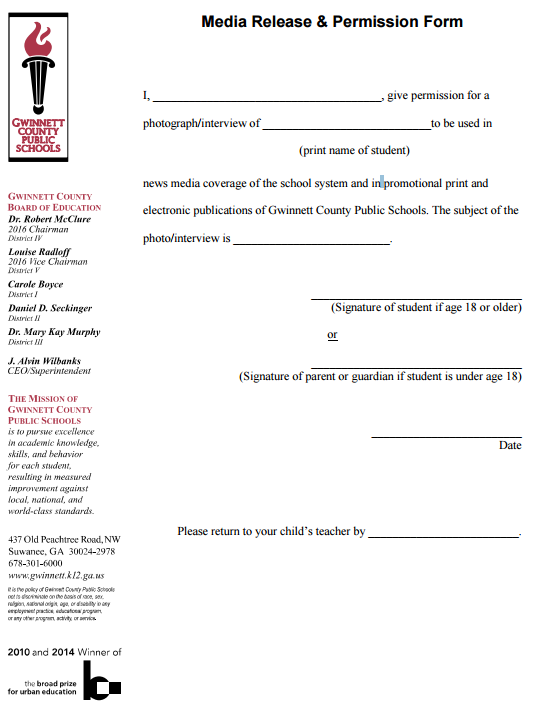 